О проведении школьного этапа Всероссийской олимпиады школьниковДепартамент образования и науки Брянской области информирует о подписании соглашения  между Департаментом и Образовательным фондом «Талант и успех» о сотрудничестве в области проведения школьного этапа всероссийской олимпиады школьников в 2021 году.В соответствии с соглашением на территории Брянской области в 2021/2022 учебном году школьный этап всероссийской олимпиады школьников (далее – школьный этап Олимпиады) проводится в онлайн-формате с использованием технологической платформы «Сириус.Курсы» по следующим общеобразовательным предметам: физика, биология, астрономия, математика, химия, информатика. Направляем для использования в работе проект документа «Организационно-технологическая модель проведения школьного этапа всероссийской олимпиады школьников в онлайн-формате на технологической платформе «Сириус.Курсы» в 2021/2022 учебном году на территории Брянской области» (Приложение 1).Вышеуказанную организационно-технологическую модель необходимо учитывать при разработке и принятии нормативных документов, регламентирующих порядок проведения школьного этапа Олимпиады в 2021/2022 учебном году на территории муниципального района.Для проведения школьного этапа Олимпиады и соблюдения условий участия учебным заведениям необходимо в срок до 10 сентября зайти в ФИС ОКО под своим логином и актуализировать данные о количественном контингенте учащихся в школе. При этом необходимо указывать количество школьников, а не количество участников школьного этапа.Кроме того, направляем график проведения школьного ВсОШ по физике, биологии, химии, астрономии, математике и информатике на платформе «Сириус.Курсы» в 2021 году (Приложение 2).Дополнительную информацию о предоставлении сведений можно получить по телефону: 8-909-242-20-95, контактное лицо: Хорошилова Лидия Николаевна, начальник отдела олимпиадного движения ГАНОУ «Региональный центр, выявления, поддержки и развития способностей и талантов у детей и молодежи».Школьный этап олимпиады по другим предметам проводится традиционно, в соответствии с Методическими рекомендациями по организации и проведению школьного и муниципального этапов всероссийской олимпиады школьников в 2021/2022 учебном году (Приложение 3).Директор департамента                                                                   Е.В.ЕгороваИсп.: Иванов И.А.,Тел.: 8(4832)58-04-31Приложение 1Организационно-технологическая модельпроведения школьного этапа всероссийской олимпиады школьников  на технологической платформе «Сириус.Курсы» в 2021/2022 учебном году на территории Брянской области.1.Общие положенияОрганизационно-технологическая модель школьного этапа всероссийской олимпиады школьников (далее - Олимпиада) разработана на основании Соглашения о сотрудничестве в области проведения школьного этапа всероссийской олимпиады школьников в 2021г. с Образовательным Фондом «Талант и успех», в соответствии с Порядком проведения всероссийской олимпиады школьников, утвержденным приказом министерства просвещения Российской Федерации от 27.11.2020 № 678 «Об утверждении Порядка проведения всероссийской олимпиады школьников» (далее - Порядок), Постановлением Главного государственного санитарного врача Российской Федерации от 30.06.2020 № 16 «Об утверждении санитарно-эпидемиологических правил СП         3.1/2.43598-20 «Санитарно-эпидемиологические требования к устройству, содержанию и организации работы образовательных организаций и других объектов социальной инфраструктуры для детей и молодёжи в условиях распространения новой коронавирусной инфекции (COVID-19)».Основными целями и задачами Олимпиады являются:стимулирование интереса обучающихся к изучению предмета;активизация творческих способностей обучающихся;создание условий для выявления, поддержки и развития одаренных детей и талантливой молодежи в Брянской области;пропаганда научных знаний и научной (научно-исследовательской) деятельности;выявление и сопровождение наиболее способных обучающихся в каждом общеобразовательном учреждении.Рабочим языком Олимпиады является русский язык.Олимпиада проводится по следующим общеобразовательным предметам: физика, биология, химия, астрономия, математика и информатика.В Олимпиаде принимают участие обучающиеся 4-11 классов общеобразовательных организаций Брянской области.Даты проведения предметных ШЭ Олимпиад устанавливаются на основании рекомендаций Образовательного Фонда «Талант и успех»Форма проведения Олимпиады:	Олимпиада проводится с использованием информационно-коммуникационных технологий на технологической платформе «Сириус.Курсы».Взимание платы за участие в Олимпиаде не допускается.Олимпиада проводится по заданиям, разработанным      Образовательным Фондом «Талант и успех» (Образовательный центр«Сириус»).2. Функции оператора технологической платформы «Сириус.Курсы»Оператором технологической платформы «Сириус.Курсы» является Образовательный Фонд «Талант и успех».Функциями оператора технологической платформы «Сириус.Курсы» являются:Разработка графика проведения ШЭ Олимпиады в онлайн- формате и информирование регионального оператора о датах проведения  ШЭ Олимпиады.Через систему «Сириус.Курсы» создание ключей доступа для входа в тестирующую систему (далее – кодов доступа) в необходимых количествах, для всех обучающихся образовательных организаций Брянской области.Передача ключей доступа в образовательные организации через механизм ФИС ОКО.Разработка Инструкции о порядке доступа в тестирующую систему. Организация проверки и оценивания выполнения олимпиадных работ участников ШЭ Олимпиады.Проведение обучения организаторов олимпиады.Публикация решений и видеоразборов на официальном сайте Образовательного Фонда.Прием вопросов членов жюри ШЭ Олимпиады по техническим ошибкам, связанным с оценкой олимпиадной работы или подсчетом баллов, в течение двух календарных дней после публикации результатов олимпиады по соответствующему общеобразовательному предмету и классу.Рассмотрение вопросов участников и устранение технических ошибок, в случае их подтверждения, не позднее семи календарных дней после поступления.Передача региональному оператору сведений о результатах участников ШЭ Олимпиады.Функции регионального оператораРегиональным оператором является Государственное автономное нетиповое образовательное учреждение «Региональный центр выявления, поддержки и развития способностей и талантов у детей и молодежи» (Сокращенное – ГАНОУ «РЦПД»)Функциями регионального оператора являются:Обеспечение сопровождения технического специалиста на региональном уровне, контролирующего проведение ШЭ Олимпиады.Организация информационной работы с муниципальными координаторами по разъяснению регламента участия обучающихся в ШЭ Олимпиады.Публикация всей необходимой информации на сайте https://talant32.ru/ в сети Интернет, оперативную публикацию регламентов и рассылок.Передача сведений о результатах участников ШЭ Олимпиады муниципальным координаторам.4. Проведение Олимпиады с использованием технологической платформы «Сириус.Курсы»4.1. Оператором технологической платформы «Сириус.Курсы» является Образовательный Фонд «Талант и успех».          4.2. Олимпиада в онлайн-формате проводится на технологической платформе «Сириус.Курсы» по следующим общеобразовательным предметам: физика, химия, биология, математика, информатика, астрономия, с использованием информационно-коммуникационных технологий в части организации выполнения олимпиадных заданий, организации проверки и оценивания выполненных олимпиадных работ, анализа олимпиадных заданий и их решений, при подаче апелляций.         4.3. Участники выполняют Олимпиадные задания в тестирующей системе uts.sirius.online на технологической платформе «Сириус.Курсы» с использованием компьютера, ноутбука, планшета или мобильного телефона.        4.4. Образовательные организации получают доступ к индивидуальным кодам участников не позднее, чем за 5 календарных дней до даты проведения тура Олимпиады на странице ФИС ОКО в виде zip-архива.        4.5. Участникам Олимпиады индивидуальные коды раздаются заблаговременно, на основании заявления от родителей (законных представителей) об участии их ребенка в Олимпиаде.       4.6. Вход участника в тестирующую систему для выполнения олимпиадных заданий, а также для доступа к результатам после завершения Олимпиады осуществляется по индивидуальному коду (для каждого предмета отдельный код).    4.7. Инструкция о порядке доступа в тестирующую систему публикуется на официальном сайте Образовательного центра «Сириус» https://sochisirius.ru.4.8. Время, отведенное на выполнение заданий для каждого общеобразовательного предмета и класса, указывается непосредственно в тексте заданий, а также публикуется на официальном сайте Образовательного центра «Сириус».4.9. Доступ к заданиям по каждому предмету предоставляется участникам в течение одного дня, указанного в графике Олимпиады, в период с 8:00 до 20:00 по московскому времени.4.10. Участник Олимпиады может приступить к выполнению заданий в любое время, начиная с 8:00. Выполненная работа должна быть сохранена участником в системе до окончания отведенного времени на выполнение, но не позже 20:00. В случае, если работа не была сохранена участником до окончания отведенного времени на выполнение, несохраненная работа будет автоматически принята в систему и направлена на проверку.         4.11. Участники выполняют олимпиадные задания, находясь дома или на территории Площадки проведения Олимпиады, в зависимости от технических возможностей и решения оргкомитета. Вне зависимости от места участия в Олимпиаде, задания выполняются индивидуально и самостоятельно. Запрещается коллективное выполнение олимпиадных заданий, использование посторонней помощи.        4.12. Задания Олимпиады проверяются автоматически посредством тестирующей системы. Оценивание происходит в соответствии с критериями оценивания, разработанными составителями заданий.4.13.В течение 2 календарных дней после завершения Олимпиады на сайте олимпиады siriusolymp.ru публикуются текстовые разборы, а также видеоразборы или проводятся онлайн-трансляции разборов заданий.4.14. Участники Олимпиады получают доступ к предварительным результатам по коду участника через 7 календарных дней с даты проведенияОлимпиады в соответствии с инструкцией на официальном сайте Образовательного центра «Сириус».4.15. Участник Олимпиады, несогласный с выставленными баллами, в течение 3 календарных дней со дня публикации предварительных результатов Олимпиады может письменно обратиться к организаторам Олимпиады на Площадке с вопросом по оценки его работы.4.16. Организатор передает вопрос участника жюри Олимпиады. Если жюри определяет, что верный по смыслу ответ не засчитан, организатор, не позднее чем через 3 дня с даты опубликования результатов, направляет вопрос участника региональному координатору по электронной почте: smartkidscenter032@yandex.ru с пометкой «Апелляция».4.17. Региональный координатор передает вопрос в региональную предметно-методическую комиссию. В течение 2 календарных дней региональная предметно-методическая комиссия рассматривает вопрос и дает на него ответ.4.18. При наличии достаточных оснований полагать, что верный по смыслу ответ не засчитан, региональная апелляционная комиссия передает вопрос в Образовательный Фонд «Талант и успех». Вопросы по содержанию и структуре олимпиадного задания, критериев и методике оценивания их выполнения не рассматриваются.        4.19. Образовательный Фонд «Талант и успех» направляет вопросы экспертам (составителям заданий). В течение 2 календарных дней эксперты рассматривают вопросы по существу и принимают решение. Если имеются основания для пересчета баллов, происходит перепроверка ответов всех участников. Если таких оснований нет, Образовательный Фонд «Талант и успех» уведомляет об этом регионального координатора, а региональный координатор в свою очередь направляет ответ организатору Олимпиады.4.20. Итоговые результаты Олимпиады по каждому общеобразовательному предмету подводятся независимо для каждого класса и будут доступны в системе «Сириус.Курсы» по коду участника, а также направлены в систему ФИС ОКО по истечении 14 календарных дней со дня проведения Олимпиады.Приложение 2График проведения школьного этапа ВсОШ по физике, биологии, химии, астрономии, математике и информатике на платформе «Сириус.Курсы» в 2021 году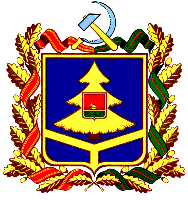 ДЕПАРТАМЕНТ ОБРАЗОВАНИЯ И НАУКИБРЯНСКОЙ  ОБЛАСТИул.Бежицкая, 34а, г.Брянск, 241050Телефон: 8-(4832) 58-04-40Факс: 8-(4832) 58-04-40E-mail:  edu@hq.b-edu.ruОКПО 00098938, ОГРН 1053244053675,ИНН/КПП 3250058714/32500100131.08.2021г. № 5219-04-О Руководителям муниципальных органов управления образованиемРуководителям государственных образовательных организацийПредметДата проведенияФизика29.09.2021Биология06.10.2021Химия13.10.2021Астрономия15.10.2021Математика20.10.2021Информатика27.10.2021